Mill Creek High School Varsity SoccerTajay Hoppines Youth NightFriday, March 7thMill Creek vs. Collins Hill 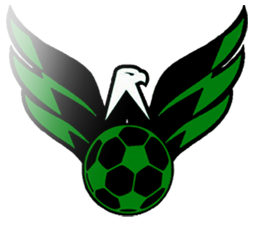 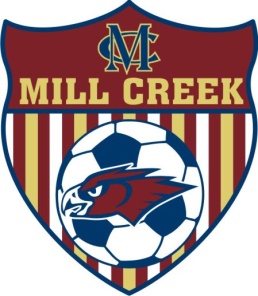 Varsity Girls kick off @ 5:30pmVarsity Boys kick off @ 7:30pmMarkham Field, 4400 Braselton Hwy, Hoschton, GAFREE admission to all youth soccer players wearing their team jersey!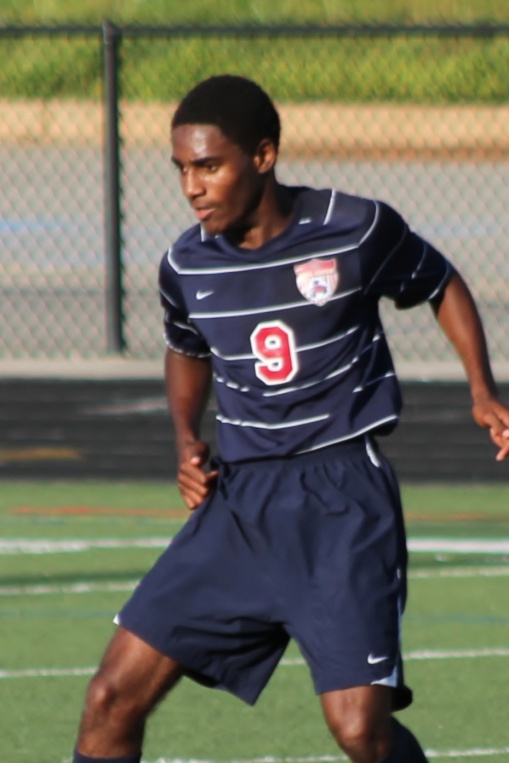 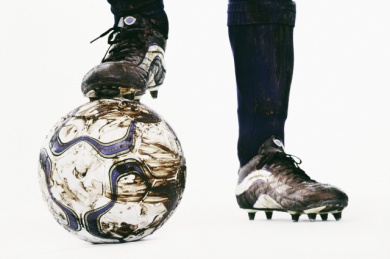 	The Mill Creek Hawks will "Play for Tajay",Dedicating Friday's games to Tajay Hoppines.All proceeds from concession will benefit the Tajay Hoppines Scholarship Fund